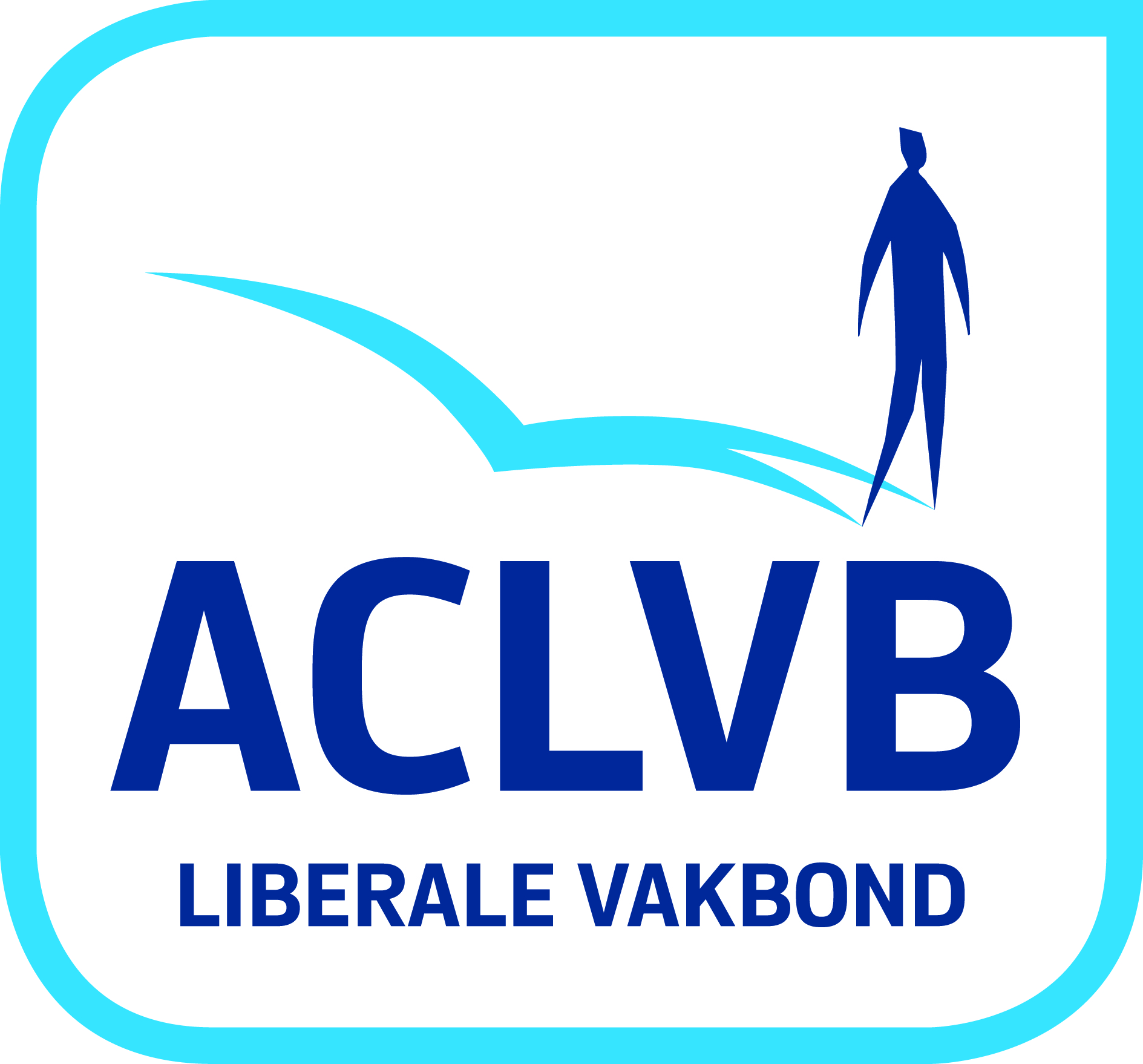 	Vrije visie, Eigen Stem					V.U. :Aurélie Carette, Poincarélaan, 72-74 – 1070 Anderlecht